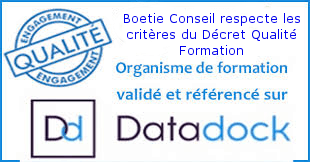 GDPR, Nouveau règlement sur la Protection des données:Comment se mettre en conformité,Les impacts opérationnelsLes dispositions européennes General Data Protection Regulation sur la protection des données vont s’appliquer dès le 25/08/2018.Elles complètent l’action de la CNIL et de l’EU-US PrivacyShield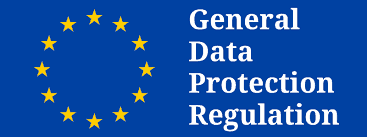  Ce séminaire intensif d’une journée de 7 heures permet aux exécutifs d’appréhender les Impacts opérationnels de ce nouveau règlementIl faut rappeler que les sanctions pour non-conformité au GDPR sont loin d’être anodines : une amende d’un montant pouvant atteindre 20 millions d’euros ou 4 % du chiffre d’affaires mondial de l’entreprise en cas d’infraction aux règles applicables au consentement ou d’infraction aux transferts de données personnelles hors de l’Union Européenne. En complément, les études de cas réels tout au long de la journée permettent d’ancrer les aspects théoriques et les fondements juridiques dans des réalités business tangibles.Principaux objectifs du Séminaire: Maîtriser les implications pratiques et organisationnelles du GDPRLes nouveautésLes impacts businessLes applications pratiquesL’intervenant Directeur du Marketing d’une importante société du CAC 40 s’implique depuis près de 15 ans dans l’innovation technologique et la transformation des innovations en valeur tangible pour les entreprises.Connaître les 5 dernières innovations technologiques qui vont révolutionner l’entreprise en 2018 afin d’affiner ses choix stratégiquesVous souhaitez renforcer vos prises de décisions avec une meilleure connaissance des prochaines innovations technologiques que vont vivre les entreprises en 2018 ?Cette formation accélérée, vous permettra d’approfondir vos connaissances des technologies incontournables selon les principaux instituts et cabinets de recherche en technologies ainsi que leurs impacts sur les entreprises.Nous avons conçu un programme dense et efficace sur une seule journée. L’approfondissement de certains sujets s’adaptera directement à vos enjeux particuliers. L’intervenant Directeur du Marketing d’une importante société du CAC 40 s’implique depuis près de 15 ans dans l’innovation technologique et la transformation des innovations en valeur tangible pour les entreprises.Quelles possibilités aujourd’hui et demain, quelles applications pratiques, quels gains pour l’entreprise, comment en faire un levier de croissance et de rentabilité? BData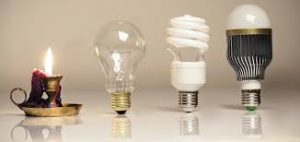 Il s’adresse particulièrement aux :– Directeurs Généraux– CEO– Cadres dirigeants– Directeurs du développement– Responsables Recherche et Développement– Prévisionnistes– Headmanagers ITSon espritSon déroulé donne les bases techniques pour maîtriser les possibilités de la recherche technologique. Il répond aux questions et aux problèmes pratiques que génèrent sa mise en place et les modifications qu’elles induisent dans les process quotidiensObjectif du Séminaire: Maîtriser les possibilités des 5 avancées technologiques pour en faire un outil de développement de votre entreprise et un levier de sa croissanceSéminaire Corporate Actions et Opérations Sur Titres : Variations à travers le monde et gestion du risque et des particularités fiscales localesPublic:Responsables de Back-OfficeTeam leader Corporate ActionExecutiveOfficerTeam Corporate ActionObjectif du Séminaire:Maitriser les OSTles pays particuliers de par leur fiscalitéou leurs caractéristiques locales des Corporate Actions. Evaluer et éliminer les risquesAcquérir une méthodologieL’IntervenantA été Responsable du service Corporate Action d’une grande banque internationale. Création des process, de progiciel OST management et formation des équipesCe séminaire existe en 2 versions : 1 ou 2 journées et comprend de nombreux cas pratiques quizz et exercices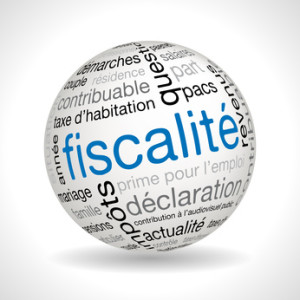 Le Plan d’Épargne en Actions et le PEA-PME, PEA-PMI: ouverture, vie, clôture, Fiscalité, calcul des taxesObjectif du Séminaire:Maîtriser le PEA de A à Z, gestion quotidienne comme fiscalité ainsi que les nouvelles exigences du fisc ainsi que les implications de la Loi de Finance  de 2018 Fonctionnement des PEA            Conditions d’ouverture            Causes de fermeture avec ou sans fiscalisation            Le transfert entrant et sortant entre établissements            L’interaction PEA / PEA-PME            Caractéristiques du PEA-PME et difficultés La Fiscalité des PEA et leur calcul complet            La fiscalisation spécifique du non coté            Conséquences des dépassements            Cas pratiquesFiscalisation de la clôtureLe calcul des différentes taxes à la sortie         Partielle                Totale         Exercices Evolutions fiscales            Les évolutions doctrinales            La jurisprudence du Conseil d’État            La position du fisc sur certains montagesCalculer les taxes           La base de calcul           Les périodes et leurs taux, le nouveau calcul           La méthode de calcul           Calculs, cas pratiques et QuizzAssurance-Vie et la loi Sapin 2Objectif du Séminaire: Vous permettre d’être compliant avec la Loi Sapin 2Son espritRépondre aux questions et aux problèmes pratiques que va générer leur application au quotidienCe nouveau séminaire d’une journée fait le point sur l’étendue de la mainmise recherchée par l’Etat sur la cagnotte des contrats d’assurance -vieLes chiffres Les conséquences de la baisse des taux pour les assureursLes contraintes prévisibles dans un contexte de crise économique et leurs conséquences sur les contratsLe TexteL’encadrement des rendements des contratsLa possibilité de geler les remboursementsExtension du rôle de l’ACPR et de l’HCSFBlocage de la possibilité d’arbitrage entre Euro et unité de compteL’exemple de l’ArgentineEt demain des ponctions ?Cas pratiques, exercices, quizz.Maîtrise des IFU Imprimés Fiscaux Uniques 2561 Bis Ter QuaterFormation IFU Banque ou AssuranceEtude de tous les types d’ IFU (Imprimé Fiscal Unique)Cerfa 2561, Bis, Ter, Quater dit « Directive »Sur quel IFU, et dans quelle cellule déclarer chaque type de revenu du plus classique au plus complexeLe cas des valeurs mobilières complexes, les différents plans outils de défiscalisation, l’ ISFObjectif du Séminaire: Faire  le tour des différents types de fiscalité et voir case par case comment remplir les IFU. A jour de la Loi de Finance 2018Maîtrise des IFU Imprimés Fiscaux Uniques 2561 Bis Ter Quater : ce séminaire s’inscrit dans une démarche d’actualisation et dresse un tableau général des produits boursiers et de leur fiscalité, des enveloppes fiscales. Ce séminaire Maîtrise des IFU Imprimés Fiscaux Uniques 2561 s’adresse particulièrement aux :– Déontologues– Responsables IT– Fiscalistes– Responsables du service des coupons– Comptables de valeurs mobilières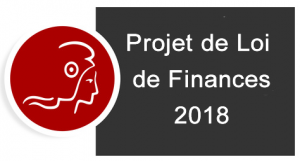 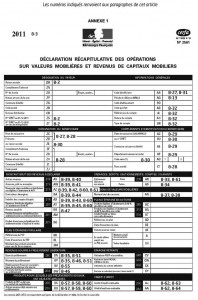 Maîtrise des IFU Imprimés Fiscaux Uniques 2561 Bis Ter Quater  : répartition entre les 4 IFU et de chaque case de l’ IFU Nombreux exemples et cas pratiques. Succession et partage d’un portefeuille de valeurs mobilièresCompte titre Succession Partage est un séminaire qui vous donne une méthodologie pour gérer une succession, mouvementer les comptes, en réaliser les  changements de libellés, les partager.Ce séminaire traitera d’une façon pratique des successions et du déroulement du dossier. De nombreux exemples et cas pratiques sont prévus ainsi que des quizIl s’adresse particulièrement aux :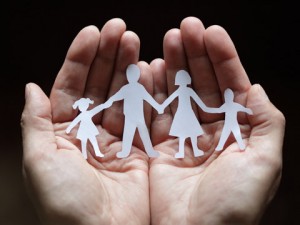 – Gestionnaires de transferts– Responsables des ouvertures de comptes– Back Office Managers– Déontologues– Fiscalistes spécialisésObjectif du Séminaire: Donner les bases techniques et juridiques permettant de réaliser une succession et un partageSon espritSon déroulé est illustré de nombreux exemples pratiquesProgramme Les risquesles vérifications nécessairesTestament or notLe cas de l’Assurance-viePEA, PEA-PME et successionles obligations légalesL’ IFULes libellés de comptesLe cas des titres nominatifsles déclarations aux impôtsCompte titre Succession Partage , le rôle du notaireque faire sans notairele déroulé Compte personnel/compte jointLes déclinaisons du droit de propriétéLa gestion du compte succession, et avec Nue-Propriété et Usufruit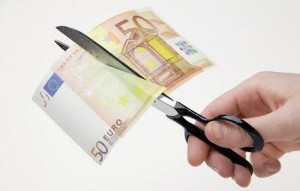 les piègesla clôtureouvrir les nouveaux compteseffectuer les opérations de liquidation et de partageQuid des mouvements après décès ?clôturer le compte du de cujusQuelle Fiscalité appliquer selon les titres selon les clientsLa Fiscalité de tout type :de Valeur Mobilière de Client, Résident ou non d’Enveloppe fiscaleIl s’adresse particulièrement aux :– Head of Corporate action Service– Sociétés de gestion de portefeuille– Fiscalistes– Gérants d’OPCVM– Banquiers et Assureurs– Responsables du service des coupons– Conseillers de ClientèleSon esprit : Optimiser la fiscalité de vos clientsObjectif du Séminaire: Déterminer la juste Fiscalité à appliquer Fiscalité des titres complexesTitres France / Valeurs à l’internationalLes produits classiques et évolués et leur fiscalité, Revenus, Plus-ValueLes plans exonérés (PEA, PEE..)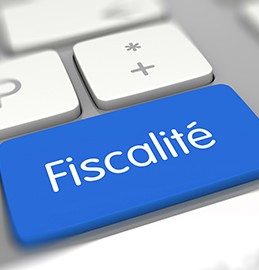 Autres taxes (Tobin, Exit Tax…)Les déclarations (IFU, Fatca)Flat taxIFI ISFQue reste t-il de la Loi Macron?Moins-Values JurisprudencesL’impact de la nouvelle Loi de Finance 2018La Loi Sapin 2 et l’assuranceCe séminaire s’inscrit dans une démarche d’actualisation et dresse un tableau général des produits boursiers, des plans et de leur fiscalité, nombreux cas pratiques et  quiz Ce séminaire existe en cycle court, 1 journée, ou en cycle long de 2 joursRécupérations  des retenues fiscales sur les coupons grâce aux Conventions Internationales et mise en place d’exonération ou de minoration de la retenue fiscale à la sourceObjectif du Séminaire: Optimiser les rendements des portefeuilles par l’absence, la minoration ou la récupération de la retenue à la source française ou étrangèrePublic: fiscalistes internationaux withholdingtaxspecialistsdividendmanager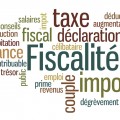 Programme :Récupérations Fiscales : la théorie, les conventions internationalesL’influence de la qualité du bénéficiaireLe cas tripartitesPratique des Récupérations Fiscales  Sur Valeurs Etrangèrespour le résident françaisPratique des Récupérations Fiscales  sur dividendes et intérêts pour le non résident françaisWithholdingTax RASPlus ValuesCouponsIFULe cas des US Persons.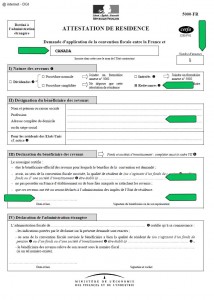 La Pratique des Récupérations Fiscales sur dividendes et intérêtsExemples concrets par pays : France, étrangerComment remplir et calculer les formules conventionnelles spécifiques au paysLes process fichiersLes justificatifs à fournirLa 2 777Les délais de forclusionL’Intervenant A créé et mis en place le service withholding tax pour une grande banque française. Optimisation du rendement des portefeuillesFiscalité des Opérations sur TitresObjectif du Séminaire:Connaitre la Fiscalité des Opérations sur Titres selon les différents types d'OST et suivant les fiscalités locales Pouvoir vérifier la fiscalité appliquée sur toute opération sur titre ou coupon par le fisc français et les taxations subies des fiscs étrangersPublic: Responsables de Back-OfficeHead of corporate Action DptTeam CustodianResponsable des couponsFiscalistes...Programme :Fiscalité des OST : Un rappel ex date/record date Suivant le produit / le client / le pays / les conventions internationales / l’opération         1 La fiscalité en FranceSouscription /   Attribution / DO / OPA / OPE /Divers Les exonérations : PEA, ... Les seuils de cession Le taux d’imposition Par pays : les conventions internationalesLe cas de FatcaLa nouvelle donne de la loi Macron        2 Une gestion intelligente des Corporate Actions         Arbitrage fiscal. Le risque pour les titres français détenus à l’étranger Vente des droits non réclamés le risque (compteurs cession mandat) Taxe Tobin Le cas des prêts/emprunt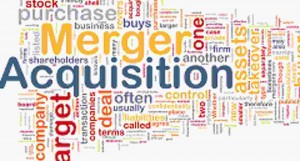 3 Fiscalité des OST à l’étranger ou en multiplace Le subcustodian et ses options réduites, y faire faceLe choix d’une place pour les couponsle cas des DRIPLa perception par les services fiscaux étrangers. Variantes d’un pays à l’autre d’une même opération : comment les aborder ?Réagir en liaison avec les traders,L/B (Land and Borrow) problème des rapatriements et du chaining des intervenantsMaîtriser les options et la régularisation du décalage des positionsP/E et FATCA,Qualified Securities Lender et CreditForward. · Quelles conséquences fiscales des choix exercés. Exemple sur les pays nordiques (Suède)Comment anticiper le poids fiscal sur la rentabilité de l’opération ?WithholdingTax and International TreatyComment proposer le meilleur choix fiscal à vos clientsles meilleurs fees (stamps…)Ce séminaire d’une journée avec déjeuner sur place et comprend de nombreux exemples pratiques et la documentation.                   L'Intervenant A été Responsable du service Corporate Action d'une grande banque internationale Création des process, de progiciel OST, formation des équipes
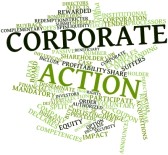 Opérations sur titres Fiscalité et gestion du multi-placeFiscalité et particularités à travers le mondeObjectif du Séminaire: Déjouer les pièges des particularités locales, techniques et fiscales des OSTFiscalité des OST à l’étranger et en multi-place. Le séminaire Opérations sur titres Fiscalité est illustré de nombreux exemples et cas pratiquesPublic: Responsables de Back-OfficeTeam leader Corporate ActionExecutiveOfficerTeam Corporate Action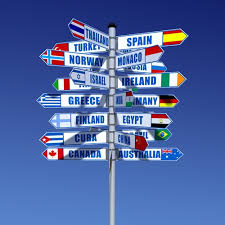 Programme :ISIN, ex-date, record date, OST sur flux Etre informé des OST Les grandes catégories : Mandatory/OptionalLes Corporate Action les plus courantes : DO, DRIP, DIVOP, Tender… L’impact de FATCA Comment anticiper le poids fiscal sur la rentabilité de l’opération ?Opérations sur titres Fiscalité gérer en multi-place : WithholdingTax and International Treaty. Et vos Clients ? Comment leur proposer le meilleur choix fiscal et les meilleurs fees (stamps…). La distinction délicate d’une « même» Corporate Action sur différents pays, ex : Le subcustodian et ses options réduites, y faire face. Le choix d’une place pour les coupons. Le cas des DRIP. La perception par les services étrangers. Variantes d’un pays à l’autre d’une même opération : comment les aborder ?Opérations sur titres Fiscalité gérer en multi-place : Options inexistantes dans certains pays et transferts de titres, réagir en liaison avec les traders. Quelles conséquences fiscales des choix exercés. Exemple des amortissements sur les pays nordiques (Suède) Interdictions d’exercer une OST et pratiques actuelles (Suisse…) : Pièges et faux attraits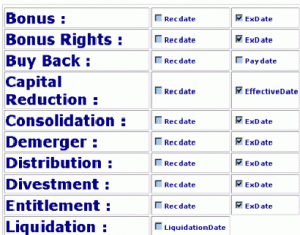 La prise en compte des particularités. Quelles conséquences fiscales des choix exercés. Exemple des amortissements sur les pays nordiques (Suède) Que faire des valeurs interdites par la déontologie ?Valeurs en position et Compliance 	Autres particularités et dépôt de dossierPragmatisme dans les relations avec les dépositaires étrangers (Client/Filiale)Le bénéfice de bons contacts, la place du dialogue; Comment traiter les anomalies des balances titre et cash. Le contrôle des positions.L/B (Land and Borrow) problème des rapatriements et du chaining des intervenants. Maîtriser les options et la régularisation du décalage des positions.· P/E et FATCA . Qualified Securities Lender et CreditForwardOpérations sur titres Fiscalité gérer en multi-place : FATCA : que faire avec des contreparties non compliant. Le cas du Passthrupayment. Des conséquences fâcheuses.Le rôle-clé des Responsables de Corporate Action dans l’évaluation et le suivi des risques. Expérience et contrôle permanent, clés de voûte de la sécurité des opérations. SafetyProcess. Mise en place des deadlinesLes règles de dépôt des dossiers. Interdictions d’exercer une OST et pratiques actuelles (Suisse…) : pièges et faux attraitsL’IntervenantResponsable du service Corporate Action d’une grande banque internationale. Création des process, de progiciel et formation des équipesCorporate Actions: Variations à travers le monde, gestion du risque et des particularités fiscales localesPublic:Responsables de Back-OfficeTeam leader Corporate ActionExecutiveOfficerTeam Corporate ActionObjectif du Séminaire:Maitriser les OST et les risques même dans les pays « exotiques » ProgrammeLes bases : ISIN, ex-date, record date, OST sur flux. Etre informé des OST. Les grandes catégories : Mandatory/Optional. Les Corporate Actions les plus courantes : DO, DRIP, DIVOP, Tender…La prise en compte des particularités. Quelles conséquences fiscales des choix exercés. Exemple des amortissements sur les pays nordiques (Suède)Que faire des valeurs interdites par la déontologie ? Valeurs en position et Compliance Pragmatisme dans les relations avec les dépositaires étrangers (Client/Filiale). Le bénéfice de bons contacts, la place du dialogue.Lemulti-place. Les variantes.Calcul de l’intérêt financier. Détention en direct ou non. Les faux amis.La distinction délicate d’une « même » Corporate Action sur différents pays, ex : HSBC ex : OPA / Tender Offer MattelL’impact de FatcaComment anticiper le poids fiscal sur la rentabilité de l’opération ? WithholdingTax and International Treatyos Clients, leur proposer le meilleur choix fiscal et les meilleurs feesLes impacts de la fiscalité France et internationalLes Prêts Emprunts. Le dépôt : les bonnes règles. Limiter le risque: les pistes. Questions ouvertesL’IntervenantA été Responsable du service Corporate Action d’une grande banque internationale. Création des process, de progiciel OST, management et formation des équipesSéminaire Corporate Actions et Opérations Sur Titres : OST Gestion du risque, Fiscalités et particularités locales « exotiques »Limitation des Risques dans les Opérations Sur Titre et Corporate Actions et gérer les sinistresPublic:Responsables de Back-Office,Team leaders Corporate Action,ExecutiveOfficers,Team Corporate ActionL’arbitrage fiscal, la responsabilité de la Banque dans les Corporate ActionLa démarche d’un Responsable de Service Corporate ActionObjectif du Séminaire:Reconnaitre les OST à problèmeS’organiser pour limiter les risques,Savoir gérer les sinistresProgrammeComment organiser le service des OST: l’harmonisationOpérations sur Titres OST fiabiliser gérer les sinistres1°) L’harmonisation des méthodologiesRappel des caractéristiques des OSTCorporate Action et actualité : Dexia, UBS, Taxe Tobin. FATCA,  IPO : Groupon, Facebook…Transmissions incomplètes et erronées : Comment les traiter ?Le subcustodian et ses options réduites, y faire faceLa perception par les services étrangers : le cas des DRIPVariantes d’un pays à l’autre d’une même opération : comment les aborder ?Options inexistantes dans certains pays et transferts de titres, réagir en liaison avec les traders, comportements à tenirLa nouvelle donne de la loi MacronL/B (Land and Borrow) problème des rapatriements et du chaining des intervenants. Maîtriser les options et la régularisation du décalage des positions.·    P/E et FATCA : Qualified Securities Lender et CreditForward. Une organisation nouvelle Déontologie et RCCIFATCA : FFI compliant, Passthrupayment. Des conséquences fâcheuses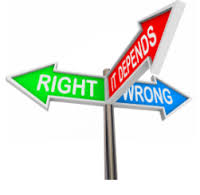 2°) Fiabiliser par la prise en compte des particularitésQuelles conséquences fiscales des choix exercés. Exemple des amortissements sur les pays nordiques (Suède)Que faire des valeurs interdites par la déontologie ? Valeurs en position et CompliancePragmatisme dans les relations avec les dépositaires étrangers (Client/Filiale). Le bénéfice de bons contacts, la place du dialogueComment traiter les anomalies des balances titre et cash, Le contrôle des positionsLa coordination des contrôles de balance avec le service dépositaire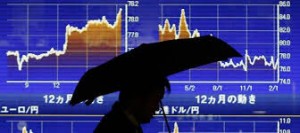 La nécessité de vérification : balance et pendingtradesConcrètement : la prise en main d’une OSTL’information et sa fiabilisation. Quelles sources d’information ? Les fiabiliser par recoupementsLa pratique de la mise en œuvre d’une OSTAborder la catégorisation des types de Corporate Actions (Choice/Automatic)Comment organiser sa gestion des délais suivant le mode de détention Direct/Indirect. L’intérêt de maîtriser toute la chaîneConcevoir vos méthodes pour appréhender l’enjeu financier ; le dialogue avec les tradersComment anticiper le poids fiscal sur la rentabilité de l’opération ? WithholdingTax and International TreatyEt vos Clients ? Comment leur proposer le meilleur choix fiscal et les meilleurs fees (stamps…)3°) Opérations sur Titres OST gestion du risque les sinistres : Le cas du dépôt de dossier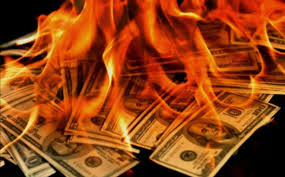 La distinction délicate d’une « même » Corporate Action sur différents pays,Ex : HSBCEx : OPA / Tender OfferLe rôle-clé des Responsables de Corporate Action dans l’évaluation et le suivi des risquesExpérience et contrôle permanent, clés de voûte de la sécurité des opérations. SafetyProcessMise en place des deadlinesLes règles de dépôt des dossiers, quelles priorités à envisager dès leur initiation ?Interdictions d’exercer une OST et pratiques actuelles (Suisse…) : pièges et faux attraitsNécessité de la mise en place d’un contrôle de 2ème niveauQuelle structuration pour vos relations avec la Compliance ?Jour J : Pointage de la balance : que faire en cas d’anomalies ? ReportingQuel contrôle de l’exécution titres et cash ? Pointage des encaisses réelles, des réponses passées ainsi que de la bonne exécution des virements titre et cash sur Euronext4°) Les Sinistres et leur GestionL’organisation de la gestion des anomaliesLes écarts titres et cash et leur solutions possiblesComment réagir à une non-réponse des clients : analyse des montants en jeu, hiérarchisations des décisions à prendre. Procédures à préétablirComment adapter sa réactivité aux enjeux financiers et pour chaque Client ?La poursuite de l’efficience : une priorité immédiateOST Gestion du Risque: Gérer les Sinistres : la lutte contre le tempsDéfinir des hiérarchies, mettre en place des deadlines et référerLutte contre la montre et pertes potentielles : Quelle attitude avoir ?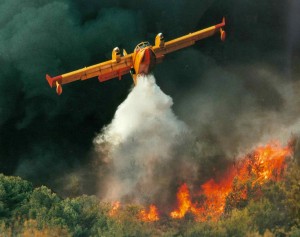 Le poids du relationnelPositions des contreparties. Divergences dans les positions du compte dues à des Prêts / EmpruntsQuels problèmes pratiques et matériels inhérents aux délais et à l’éloignement géographique dans les opérations internationales ?La détermination des responsabilités en cas de sinistre : une phase délicate. Les enjeux internes et externesComment gérer une crise ? Prévention, Action et Feedback. Les procédures dégradées5°) Les Outils LogicielsOpérations sur Titres OST fiabiliser gérer les sinistres : Optimisation par l’informatique : des outils de suivi des Corporate Action à s’approprierAller plus loin : Prolongement de vos procédures-maison, améliorant la réactivité aux anomalies, un progicielL’exemple d’un progiciel sous Access apte à sécuriser les étapes d’une OST  L’Intervenant Responsable du service Corporate Action d’une grande banque internationale. Création des process, de progiciel  OST, management et formation des équipesFormation Opérations Sur Titres Formation Opérations Sur Titres Formation Opérations Sur Titres Formation Opérations Sur TitresDéfinir les Caractéristiques d’un progiciel d’opérations sur titresOpérations Sur Titres:Caractéristiques d’un progiciel spécialiséSéminaire Opérations Sur Titres Quelles caractéristiques pour un progiciel de suivi des Corporate Action permettant de suivre, fiabiliser, rationaliser, automatiser le suivi des OSTObjectif du Séminaire:Elaborer le cahier des charges d’un progiciel OST efficace et fiabilisant les opérationsPublic:Responsables de Back-OfficeTeam leader Corporate ActionExecutiveOfficerTeam Corporate ActionIT ProgrammeOpérations sur titres, les bases : ISIN, ex-date, record date, OST sur flux Etre informé des OST Les grandes catégories : Mandatory/Optional Les Corporate Action les plus courantes : DO, DRIP, DIVOP, Tender…La prise en compte des particularités Quelles conséquences financières des erreurs de traitement. Gèrer les prioritésDétention en direct ou non La distinction délicate d’une « même » Corporate Action sur différents pays, s’y adapterL’impact de FatcaLes besoins des Opérations sur titre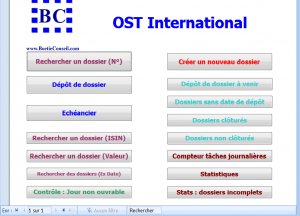 SuiviPartage des tâches4 yeuxLe dépôt : les bonnes règles. Limiter le risque: les pistesLe progiciel de suivi de Boetie ConseilSes caractéristiquesMultitâcheGains sur le suivi des Opérations sur titresGains de fiabilitéSa prise en mainSes avantagesLe mettre en place sous accessLes conditions d’acquisition du progiciel de Boetie Conseil qui répond à tous ces critèresL’IntervenantA été Responsable du service Corporate Action d’une grande banque internationale.Création des process, de progiciels, organisation de l’activité. Management et formation des équipesContrôle DépositaireLe Contrôle Dépositaire et les Nouvelles RèglementationsLe cas des OPCVMLa règlementation française comme européenne ne cesse de règlementer le contrôle dépositaire pour mieux garantir la sécurité des investisseurs et des marchés.Ce séminaire fait le point sur ces questions et leur impact sur la gestion au quotidien. Quels ratios appliquer pour quels types de FCP. Création et clôture d’un OPCVMComment sécuriser, quels ratios appliquer, quelles actions  en cas d’incidentPublic: Responsables de Back-OfficeHead of Corporate Action DptTeam CustodianResponsable des couponsFiscalistes…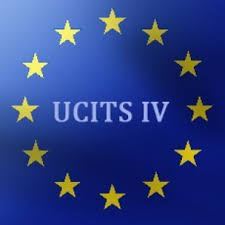 Objectif du Séminaire: Connaitre et appliquer les règlementations françaises et européennes. Assurer les contrôlesProgrammeDépositaire et CSDUCITS IV, OPCVM IV, AMF, Fatca…Les Missions du dépositaireLes Contrôles au quotidienRatios OPCVM  : lesquels appliquer dans chaque casBalances, Valeur liquidative….Impact des OSTCréation, Clôture…Les outils de compliance, le cahier des charges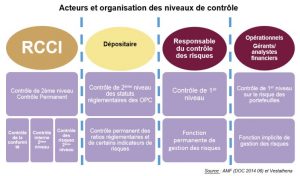 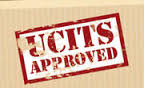 Organisation des FFI suivant Fatca IGA1 IGA2, UE ou OCDE Fatca s’est fragmenté en dizaines de cas particuliers à chaque pays que l’on peut regrouper en 3 catégories principales:Les pays soumis au Fatca de baseCeux sous accord IGA1Enfin ceux sous IGA2Objectif du Séminaire: Gérer ces disparités d’application de ces règlementations dans votre établissementExigences et obligations. Les nouvelles normes mondiales de lutte contre la fraude fiscale et leurs impacts dans le traitement : Clients/Confrères/Transactions transfrontalières… A cela s'ajoute la mise en place des normes UE et OCDE qui poursuivent le même but mais en complexifient les process en créant des doublonsUE OCDE et échange automatique des données. Quelles évolutions sont à venir Comment simplifier et économiser sur des process redondantsFATCA : son application dans les pays en Fatca de base ou avec convention reciprocal ou non sera spécifique. C’est à cette question posée par les établissements internationaux que répond l’Organisation des FFI suivant Fatca IGA1 ou IGA2Il s’adresse particulièrement aux :– Directeurs Généraux– Back Office Managers– Déontologues– Directeurs du Développement– Fiscalistes spécialisés en Conventions Internationales– Gérants d’OPCVM et d’Asset ManagementSon espritNotre séminaire donne les bases techniques pour maîtriser le système FATCA. Il répond aux questions et aux problèmes pratiques que génèrent sa mise en place et son application au quotidien ainsi que des normes OCDECe séminaire traitera du FATCA de base des accords IGA1 et IGA2 ainsi qu’OCDECalculer le Passthrupayment, qu’est ce qu’un FDAP, les nouveaux indices de connexion US…l’impact sur vos différentes branches suivant le paysEtre compliant dans tous les process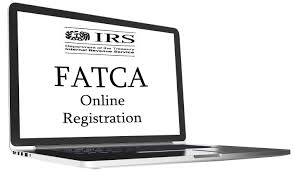 Les choix d’organisation dans votre structure sont abordés.ProgrammeGénéralités : FFI NFFE et PFIC application aux Mutuelles, Assurances, OPCVM,  règles KYCDéontologie et RCCI, AML CNIL QI et FATCAProblème de la mise en conformité des comptes déjà ouvertsLes deadlines pour la documentation des comptesLes nouvelles règles de preuve à l’entrée en vigueur de FATCALa notion de résidence au sens OCDELe Reporting OCDEComment rationaliser les reportingsLe Passthrupayment et son calculLa charge de travail et de sa répartition entre les services Les risques Identification d’une « US Person » mais aussi des autres nationalités.Les traités internationaux US/monde Reciprocal ou nonL’accord français IGA1 ReciprocalL’accord IGA2 ex: la SuisseLes conséquences: l’organisation des FFI suivant Fatca IGA1 ou IGA2 sera bien différente suivant le pays pour chaque serviceLa documentation : les formulaires, durée de validité et leur suivi (PP, PM, autres QI)La montée en puissance de FATCA, les deadlines à respecter pour être compliantEvolution des pratiques locales, Relations avec les confrères compliant ou nonla nouvelle donne fiscaleDocumentation OCDEL’avenir du FATCA, le Qualified Intermediary 2.0 d’ObamaL’IntervenantA mis en place dans une grande société de bourse française les procédures QI lors de leur apparition et coordonné celles-ci avec la banque maison-mère. Correspondant pour la société avec l’IRS. Interlocuteur des auditeurs de l’IRS lors des contrôles sur placeLa mise en place de Fatca dans votre établissement financier en France comme à l’étranger: banque, assurance, mutuelle, société de gestion, broker de matières 1ères…Fatca en France et à l’étranger avec ou sans Accord IGA1Mise en place de FatcaAccord IGA 1   France/USFatca de BaseFatca et IGA 2Objectif du Séminaire: Vous permettre de devenir un FFI (Foreign Financial Institution) ou un NFFE conforme à FATCA et à la loi par une mise en place de Fatca complianteNouvelles exigences et obligations de la nouvelle norme mondiale contre la fraude fiscaleFatca en France, ses impacts au quotidien: Clients/Confrères/Transactions transfrontalières…Ce séminaire traitera de FATCA en France et dans le monde. Du détail de l’accord IGA1 spécifique signé par Monsieur le Ministre Moscovici avec les USA le 14 novembre 2013: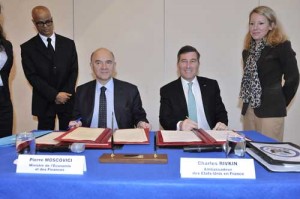 produits concernés ou nonactivités soumises totalement/partiellement ou hors champSon objectif est de répondre à toutes vos questions théoriques et pratiques (Calculer le Passthrupayment, qu’est-ce que l’EUSD, un FDAP, les nouveaux indices de connexion US…) l’impact sur vos différentes branches selon le type de Fatca auquel ce pays est soumisLes dernières notices de l’IRS seront étudiées ainsi que les toutes dernières actualitésL’IGA1 intergovernmentalreciprocal et ses conséquences sera étudiéIl s’adresse particulièrement aux :-Directeurs Généraux– Back Office Managers– Déontologues-Directeurs du Développement–Fiscalistes spécialisés en Conventions Internationales– Gérants d’OPCVM et d’Asset ManagementSon esprit« Fatca en France » donne les bases techniques pour maîtriser le système FFI ou NFFE et de FATCA. Il répond aux questions et aux problèmes pratiques que génèrent sa mise en place et son application au quotidien. Les accords IGA1 intergovernmentalreciprocal et leurs conséquences seront traités. Boetie Conseil est en pointe sur ce thème et possède d’ailleurs le nom de domaineWWW.FATCA.FRLes choix d’organisation dans votre structure ainsi que leurs conséquences tant fiscales qu’en volume de travail ou niveau du risque seront aussi abordés.ProgrammeLa mise en place de FatcaLe but visé par le fisc US lors de la création du QualifiedIntermediary (QI) et sa mise en place chez les intermédiaires financiers, OVDI et FBAR. Obama, FATCA et HireActGénéralités : FFI NFFE et PFIC application aux Mutuelles, Assurances, OPCVM, Offshore funds..Ouverture des comptes clients et règles KYCDéontologie et RCCI, AML CNIL QI et FATCAFatca en France : Problème de la mise en conformité des comptes déjà ouvertsLes nouvelles règles de preuve et l’entrée en vigueur de FATCALes structures de comptes envisageables chez vos dépositaires locaux.Choix des structures.Impact des préannonces coupon et des pools de taux pour le QI et le FFIFatca en France : Le PassthrupaymentComment rendre un groupe bancaire international compliant Fatca quel que soit le paysAvantages et Inconvénients de vos choix de structureLa charge de travail et de sa répartition entre les servicesLes risquesLes implications informatiques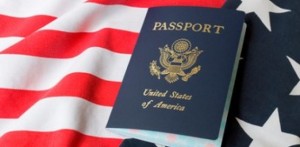 Identification d’une « US Person » mais aussi des autres nationalités.Problème des écarts.Les traités internationaux US/monde, Fatca en FranceContrat léoninProblème général des définitionsFatca  en France : Documentation, formulaires, durée de validité et automatisation de leur suivi (PP, PM, autres QI)Détention et communication. La richesse à 50 000 $?L’identification des revenus de valeurs mobilières US. Le PassthrupaymentLa montée en puissance de FATCA, les deadlines à respecter pour être compliantL’assistance de votre dépositaire local pour votre information sur le détail de ses paiements d’impôt pour votre compte à l’IRSEvolution des pratiques localesLe nouveau rôle du responsibleofficer QI après la réformeLe contrôle au quotidien des revenus et des clients bénéficiaires.Que faire sans comptabilité client en USDAutomatisation des pointagesTableau de bordFatca en France, la maîtrise de vos revenus et des justificatifs clients même potentiels (Séries spéciales)La gestion des incidents Le suivi des échéances de votre déclaration à l’IRSRéalisation pratique de votre déclaration 1042S. Le problème des délaisLa Cohérence In/Out, des montants de chaque catégorie fiscale Recherche et résolution des écarts justifiés et non justifiésGénération de vos 1042S et automatisationLa preuve d’envoi. Ce qui va changer avec FATCALe rapprochement : base du contrôle de l’IRSQuelles possibilités d’automatisation ?L’avenir de Fatca en France, le QI 2.0 d’ObamaL’Intervenant A mis en place dans une grande société de bourse française les procédures Qualified  Intermediary lors de leur apparition et coordonné celles-ci avec la banque maison-mère. Correspondant pour la société avec l’IRS. Interlocuteur des auditeurs de l’IRS lors des contrôles sur place.OCDE DAC 2L’Echange Automatique d’Informations Fiscales DAC 2, EAI, EAR,CRS  Directive EpargneNOUVEAUL’échange automatique et systématique d’informations fiscales est devenu en peu de temps un standard vers lequel tend la majorité des pays développés.Les USA, avec Fatca, ont amorcé le mouvement, suivis de près par l’OCDE et l’Europe.Objectif du Séminaire: Vous permettre d’être compliant avec ces normes et d’en éviter les doublons entre les 2 systèmesIl s’adresse particulièrement aux :-Directeurs Généraux-Responsables IT et développement-Back Office Managers-Déontologues-Directeurs du Développement–Fiscalistes spécialisés en Conventions InternationalesSon espritRépondre aux questions et aux problèmes pratiques que génèrent leur mise en place et leur applications au quotidienProgrammeMettre en place l’échange automatique des informations fiscales, OCDE et Europe
• La mise en place EAR EAI UE OCDE AML FT un carcan mondial
• Une nouvelle organisation et un besoin de coordination des mises en place de ces textes
• Les besoins et l’état d’avancement des règlementations
• Les évolutions prévisibles
• Comment éviter les redondances inutiles et coûteuses1 La mise en place de FATCA en FranceDétail de l’accord IGA1 spécifique signé par Monsieur le Ministre Moscovici avec les USA le 14 novembre 2013:produits concernés ou nonactivités soumises totalement/partiellement ou hors champLe Reporting annuel: fichier XML, ses contraintes informatiques. Les exigences du BOI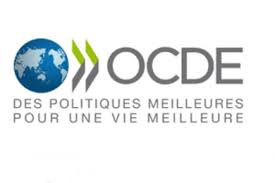 2 Les normes OCDELes textes DAC 3, 4 et 5leur avancement 1649 ACLes données à fournirLes normes informatiques3 Au niveau européen l’application de la Directive 2014/107/UELes derniers textes Directive épargneLeur applicationLes deadlines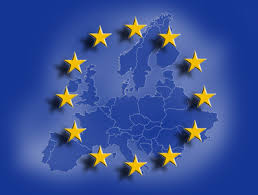 4 Les sanctions pour leur non-respect5 Comparaison des données à fournir OCDE UE FATCAEviter les doublons OCDE DAC 2 FATCAL’avenir de ces normesParadis fiscaux, limites de légalité et usagesPanama Papers montre l’importance des sommes cachées et de la fréquence de l’usage des paradis fiscauxCe séminaire répond aux questions centrales:Pourquoi des paradis FiscauxComment fonctionnement-ilsQuelle est actuellement l’évolution de leur choix structurelsSon but est de répondre à toutes vos questions théoriques et pratiques sur les paradis fiscaux et d’en estimer l’impact sur vos différentes branches 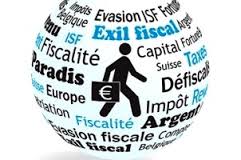 Il s’adresse particulièrement aux :-Directeurs Généraux-Compliance Officer– Back Office Managers– Déontologues-Directeurs du Developpement-Fiscalistes spécialisés en Conventions Internationales– Gérants d’OPCVM et d’Asset ManagementPlan du SéminaireL’actualité de la question des paradis fiscaux dans la compliance, 10% de la masse monétaire mondiale se cache, dont une grande partie dans les paradis fiscauxL’évolution des outils et de l’approche éthique dans la lutte contre l’évasion, la fraude fiscale et le blanchiment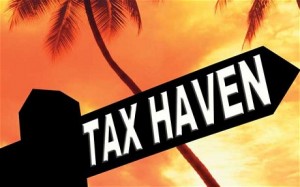 Le traitement ancien: les conventions internationalesavantages/inconvénients2 outils de lutteAMLKYCLeur efficacité selon les types de fraudeursLeur détection par la complianceImplication de la conformitéLes ports francs pour cacher des biensUne nouvelle donne pour les paradis fiscaux Fatca et l’OCDE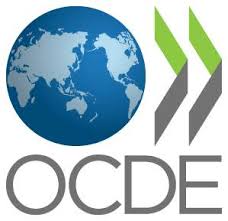 Conséquences sur l’organisation et la gestionQuelle marge de manœuvre reste t-il aux paradis fiscauxL’avenirL’Intervenant Fiscaliste international mis en place dans une grande société de bourse française les procédures Qualified  Intermediary lors de leur apparition et coordonné celles-ci avec la banque maison-mère. Correspondant pour la société avec l’IRS. Interlocuteur des auditeurs de l’IRS lors des contrôles sur place. Consultant Fatca de banques françaises et étrangères. A mené des enquêtes in situ dans certains paradis fiscaux pour en mesurer l’impact.Assurances Mutuelles comment appliquer FatcaLa mise en place de Fatca par une compagnie d’assurance ou une mutuelle ASSUREURS et MUTUELLES, quel que soit votre statut : FFI (Foreign Financial Institution) ou NFFE, vous devez tous être conformes à la règlementation franco-américaine Fatca suivant les articles du traité dit IGA1 signé par la France représentée par Monsieur le ministre Moscovici.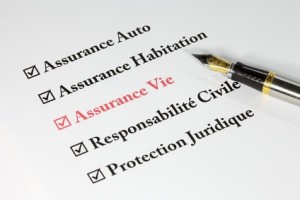 Le droit français impose donc Fatca en France, et le fisc français va contrôler votre conformité à la Loi Fatca.Nouvelles exigences et obligations Impacts au quotidien Objectif du Séminaire: Maîtriser les exigences de Fatca et les besoins (organisation et compliance) pour être conforme à la nouvelle loiCe séminaire traitera du FATCA, évolution du statut QI.Son but est de répondre à toutes vos questions théoriques et pratiques (Calculer le Passthrupayment, qu’est ce que l’EUSD, un FDAP, les nouveaux indices de connexion US…) l’impact sur vos différentes branchesL’accord IGA 1 intergouvernemental reciprocal et ses conséquences sera traité en détailIl s’adresse particulièrement aux :– Directeurs Généraux– Back-Office Managers– Responsables de contrats d ‘assurance-vie– Déontologues– Directeurs du Développement– Fiscalistes spécialisés en Conventions InternationalesSon espritSon déroulé donne les bases techniques pour maîtriser le système FFI ou NFFE et de FATCA. Il répond aux questions et aux problèmes pratiques que génèrent sa mise en place et son application au quotidien.Les choix d’organisation dans votre structure ainsi que leurs conséquences tant fiscales qu’en volume de travail ou niveau du risque seront aussi abordés. ProgrammeIntroduction et présentation de l’IntervenantLe but visé par le fisc US lors de la création du QualifiedIntermediary (QI) et sa mise en place chez les intermédiaires financiers, OVDI et FBAR. Obama, FATCA et HireActGénéralités : FFI NFFE et PFIC application aux Mutuelles, Assurances, OPCVM, Offshore funds…Assurances Mutuelles comment appliquer Fatca, pourquoi les Assurances et Mutuelles sont concernéesOuverture des comptes clients et règles KYCDéontologie et RCCI, AML CNIL QI et FATCAProblème de la mise en conformité des comptes déjà ouvertsLes particularités des clients de l’assurance (souscripteur/bénéficiaire…)Les nouvelles règles de preuve et l’entrée en vigueur de FATCALes structures de comptes envisageables chez vos dépositaires locaux.Choix des structures.Impact des préannonces coupon et des pools de taux pour le QI et le FFILe PassthrupaymentAvantages et Inconvénients de vos choix de structure La charge de travail et de sa répartition entre les services Les risques  Les implications informatiques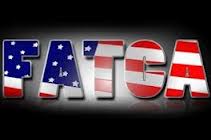 Identification d’une « US Person » mais aussi des autres nationalités.Problème des écarts.Les traités internationauxUS/mondeContrat léoninProblème général des définitionsLa documentation : les formulaires, durée de validité et automatisation de leur suivi (PP, PM, autres QI)Détention et communication. La richesse 50 000 $?L’identification des revenus de valeurs mobilières US. Le PassthrupaymentLa montée en puissance de FATCA, les deadlines à respecter pour être compliantL’assistance de votre dépositaire local pour votre information sur le détail de ses paiements d’impôt pour votre compte à l’IRSEvolution des pratiques localesLe contrôle au quotidien des revenus et des clients bénéficiaires.Les cas des mutuelles NFFE et de l’Annexe II: De fortes contraintes malgré toutQue faire sans comptabilité client en USDAutomatisation des pointagesTableau de bordLa maîtrise de vos revenus et des justificatifs clients même potentiels (Séries spéciales)Le suivi des échéances de votre déclaration à l’IRSRéalisation pratique de votre déclaration 1042S.Le problème des délaisLa Cohérence In/Out, des montants de chaque catégorie fiscaleRecherche et résolution des écarts justifiés et non justifiésGénération de vos 1042S et automatisationLa preuve d’envoi. Ce qui va changer avec FATCALe rapprochement : base du contrôle de l’IRSQuelles possibilités d’automatisation ?L’avenir du FATCA, le QI 2.0 d’ObamaL’Intervenant A mis en place dans une grande société de bourse française les procédures QI lors de leur apparition et coordonné celles-ci avec la banque maison-mère. Correspondant pour la société avec l’IRS. Interlocuteur des auditeurs de l’IRS lors des contrôles sur place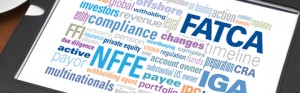 Fatca PassthruPayment Calcul des pénalités sur les CouponsAbordez le FATCA (ForeignAccountTax Compliance Act) et leHireact, et leurs derniers développementsLes impacts sur votre organisation de banque, d’assurance, de société de gestion ou d’OPCVM survotre clientèle, le calcul et le paiement de coupons et les cessionsObjectif du Séminaire: Maîtriser le mécanisme du passthrupayment, en calculer l’assiette et le montant des amendes en faveur de l’IRSLa formation Fatca PassthruPayment décrit notamment les évolutions informatiques ainsi que la gestion des contraintes accrues au quotidien Ce séminaire s’inscrit dans une démarche d’actualisation .Quelles nouvelles procédures et quels changements d’organisation mettre en place.Il s’adresse spécialement aux :– Sociétés de gestion de portefeuille– Gérants d’OPCVM– Banquiers et Assureurs– Responsable du service des couponsSon espritLa Formation Fatca PassthruPayment donne les bases techniques pour maîtriser le système FFI ou NFFE et de FATCA et le QualifiedIntermediary. Il répond aux questions et aux problèmes pratiques que génèrent sa mise en place et son application au quotidien.Les choix d’organisation dans votre structure ainsi que leurs conséquences tant fiscales qu’en volume de travail ou niveau du risque seront aussi abordés.Programme du Séminaire Fatca PassthruPaymentLe but visé par le fisc US lors de la création du QualifiedIntermediary (QI) et sa mise en place chez les intermédiaires financiersGénéralités : FFI NFFE et PFIC application aux Banques, Sociétés de Gestion, Assurances, OPCVMLa nouvelle notion d’US PersonProblème général des définitionsLa documentation : les formulaires, durée de validité et automatisation de leur suivi (PP, PM, autres QI Ouverture des comptes clients et règles KYC, anti blanchimentProblème de la mise en conformité des comptes déjà ouvertsLes nouvelles règles de preuveSecret Professionnel et FATCAPMT à un non FFI compliantFatca PassthruPaymentles risquesLes implications informatiquesLa montée en puissance de FATCALes deadlines à respecter pour être compliantLe contrôle par l’IRSConclusion et questions ouvertes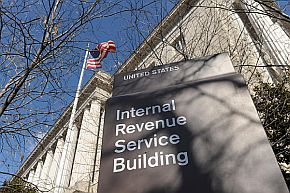 L’Intervenant A mis en place dans une grande société de bourse française les procédures QI lors de leur apparition et coordonné celles-ci avec la banque maison-mère. Correspondant pour la société avec l’IRS et interlocuteur des auditeurs de l’IRS lors des contrôles sur placeFatca dans les Sociétés de Gestion: Comment le mettre en placeLes impacts de Fatca sur l’organisation de votre Société de Gestion et de vos OPCVMObjectif du Séminaire: Vous permettre de devenir un FFI (Foreign Financial Institution) NFFE ou PFIC Compliant FATCA Abordez le FATCA (ForeignAccountTax Compliance Act) et le Hireact, ses nouveaux pièges et ses derniers développements, les évolutions informatiques, les déclarations annuelles et les contrôles de l’ IRS« Fatca dans les Sociétés de Gestion » s’inscrit dans une démarche d’actualisation et traitera du FATCA qui est bien plus qu’une évolution du statut QI. Calendrier de mise en place, dernières exigences.Quelles nouvelles procédures et quels changements d’organisation mettre en placeLes dernièrs textes et l’accord IGA 1 signé par la France seront étudiésIl s’adresse particulièrement aux :–  Directeurs de Sociétés de Gestion–  Fiscalistes spécialisés en conventions internationales–  Middle Office Managers–  Compliance Officers–  Gérants d’OPCVM–  Membres des chantiers et comités de suivi FATCASon EspritSon déroulé donne les bases techniques pour maîtriser le système FFI ou NFFE et de FATCA et le QualifiedIntermediary.Fatca dans les Sociétés de Gestion répond aux questions et aux problèmes pratiques que génèrent sa mise en place et son application au quotidien. Les choix d’organisation dans votre structure ainsi que leurs conséquences tant fiscales qu’en volume de travail ou niveau du risque seront aussi abordés.ProgrammeLe but visé par le fisc US lors de la création du QualifiedIntermediary (QI) et sa mise en place chez les intermédiaires financiersGénéralités : Fatca dans les Sociétés de Gestion: FFI NFFE et PFIC application aux Sociétés de Gestion ainsi qu’à leurs OPCVMOuverture des comptes clients et règles KYC Déontologie, RCCI et AMLProblème de la mise en conformité des comptes déjà ouverts. Les nouvelles règles de preuve. Identification d’une « US Person ». Votre contrat FFI : un contrat léonin.Impact des préannonces coupon et des pools de taux. Le Passthrupayment et vos OPCVM Les contreparties compliant ou non Les implications informatiques Les traités internationaux US/mondeProblème général des définitionsLa documentation : les formulaires, durée de validité et automatisation de leur suivi (PP, PM, autres QI) L’identification des revenus de valeurs mobilières US. La montée en puissance de FATCA. Les deadlines à respecter pour être compliantFatca dans les Sociétés de Gestion : exigence d’un Reporting obligatoire à l’IRS. Sous quelle forme. Son évolution prévue. Le rapprochement : base du contrôle de l’IRS. Recherche et résolution des écarts justifiés et non justifiésPar qui faire traiter un contrôle sur place : L’avenir du FATCA, le QI 2.0 d’ObamaQuestions ouvertes Fin du SéminaireL’Intervenant A mis en place dans une grande société de bourse française les procédures QI lors de leur apparition et coordonné celles-ci avec la banque, maison-mère. Correspondant pour la société avec l’IRS, le fisc américain. Interlocuteur des auditeurs de l’IRS lors des contrôles sur placeFATCA et Ouvertures de Comptes ClientsObjectif du Séminaire: Mettre en Conformité Fatca vos Ouvertures de Comptes titre, cash…Formation illustrée d’exemples concrets et de cas pratiquesLes impacts sur votre organisation de banque, d’assurance, de société de gestion ou d’ OPCVM sur votre clientèle. Comment mettre en Conformité Fatca vos Ouvertures de Comptes.  Mettre en Conformité avec Fatca Coupons Ouvertures de ComptesQuelles nouvelles procédures et quels changements d’organisation mettre en placeIl s’adresse spécialement aux :– Chefs de service des ouvertures de comptes– Sociétés de gestion de portefeuille– Gérants d’ OPCVM– Banquiers et Assureurs– DéontologuesSon esprit :Son déroulé donne les bases techniques pour maîtriser le système FFI ou NFFE et de FATCA. Il répond aux questions et aux problèmes pratiques que génèrent sa mise en place et son application au quotidien.Les choix d’organisation dans votre structure ainsi que leurs conséquences tant fiscales qu’en volume de travail ou niveau du risque seront aussi abordés.Programme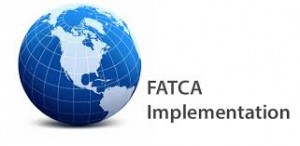 Le but visé par le fisc US lors de la création du QualifiedIntermediary (QI) et sa mise en place chez les intermédiaires financiersGénéralités : FFI NFFE et PFIC application aux Banques, Sociétés de Gestion, Assurances, OPCVMLa nouvelle notion d’ US Person et de RecalcitrantAccountHolderProblème général des définitionsLa documentation : les formulaires, durée de validité et automatisation de leur suivi (PP, PM, autres QI Ouverture des comptes clients et règles KYC, anti blanchimentLes nouveaux indices de connexion USProblème de la mise en conformité des comptes déjà ouvertsLa nouvelle règle de la charge de la preuveSecret Professionnel et FATCAles risquesLes implications informatiquesLa montée en puissance de FATCA,Les deadlines à respecter pour être compliantLe contrôle par l’IRSL’accord France/Usa IGA 1 que change t il ?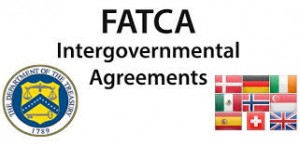 QualifiedIntermediary Formation CourteContrôlez la documentation clients, suivez les retenues fiscales et rédigez les déclarations fiscales annuelles après la réforme du système consécutive à FatcaPublic ;Correspondants QI/IRS, ResponsibleOfficer,Back Office Managers,Compliance Officers,  Dividend managers, Fiscalistes spécialisés en Conventions Internationales Responsables des ouvertures de comptes…Objectif du Séminaire: Acquérir les bases techniques pour maîtriser le système de QualifiedIntermediary et réaliser toutes les opérations de base.Traiter les impacts au quotidienSon espritIl répond aux questions et aux problèmes pratiques que génèrent sa mise en place et son application courante.ProgrammeLe but visé par le fisc US lors de la création du Qualified Intermediary (QI) et sa mise en place chez les intermédiaires financiers,Ouverture des comptes clientsLa règle KYCDéontologie et RCCI, AMLCNIL et QIProblème de la mise en conformité des comptes déjà ouverts (Reprise de clientèle)La documentationW9 W8 1042S……Le cas des Prêts EmpruntsQuels comptes pouvez-vous certifier ?La notion d’US PersonIdentification d’une « US Person » mais aussi des autres nationalités.Problème des écarts.Les traités internationaux US/mondeLa documentation : les formulaires, durée de validité et automatisation de leur suivi (Personnes Physiques, Personnes Morales, autres QI….) son suivi. Originaux, fax ?L’identification des revenus de valeurs mobilières US.L’extourne, le dernier recoursEvolution des textes et des pratiques locales : service juridique et dépositaireLe contrôle au quotidien des revenus et des clients bénéficiaires.Déjeuner au Club de DirectionVotre déclaration 1042 Annuelle à l’IRS, comment la réaliser en 2016?L’aide de l’IT pour l’extraction de tous vos coupons payés à vos clients, à d’autres QI, sur des P/EAutomatisation des pointagesTableau de bordLa maîtrise de vos revenus et des justificatifs clients même potentiels (séries spéciales)Le suivi des échéances de votre déclaration à l’IRS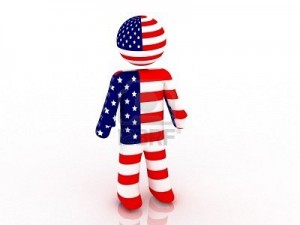 Le problème des délaisLa Cohérence In/Out, des montants de chaque catégorie fiscaleRecherche et résolution des écarts justifiés et non justifiésLes déclarations rectificativesDéclaration : Génération de vos 1042S et automatisationDétail de l’envoi et du remplissage de la 1042 globaleLa preuve d’envoi.Le rapprochement : base du contrôle de l’IRSL’IntervenantA mis en place dans une grande société de bourse française les procédures QI lors de leur apparition et coordonné celles-ci avec la banque maison-mère. Correspondant pour la société avec l’IRS. Interlocuteur des auditeurs de l’ IRS lors des contrôles sur place.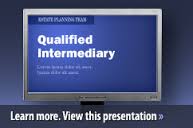 QualifiedIntermediary Formation longueQuelles évolutions après la réforme du QualifiedIntermediary, nouvelles règles, nouveaux rôles et nouvelle organisation. Comment rester compliantContrôlez la documentation clients. Suivez les retenues fiscales et rédigez les déclarations fiscales annuelles, impacts au quotidien Public :Correspondants QualifiedIntermediary /IRS,Back Office Managers,Compliance Officers,ResponsibleOfficerQIFiscalistes spécialisés en Conventions Internationales,Responsables des ouvertures de comptes…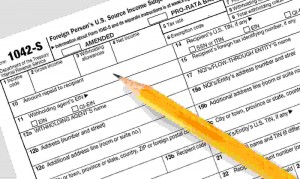 Objectif du Séminaire: Maîtriser le système de QualifiedIntermediary: les actions quotidiennes, la réalisation du reporting annuel, comment gérer vos contrôles Son espritIl répond aux questions et aux problèmes pratiques que génèrent sa mise en place et son application au quotidien.Programme                         Le but visé par le fisc US lors de la création du QualifiedIntermediary (QI)et sa mise en place chez les intermédiaires financiers,Application aux Banques et Sociétés de GestionOuverture des comptes clientsLa règle KYCDéontologie et RCCI, AMLCNIL et QIProblème de la mise en conformité des comptes déjà ouvertsLa documentation W9 W8 1042S……Le cas des Prêts EmpruntsQuels comptes pouvez-vous certifier ?Optimiser sa structure de comptes chez son dépositaireLes structures de comptes envisageables chez vos dépositaires locaux.Choix des structures.Impact des préannonces coupon et des pools de taux pour le QualifiedIntermediaryAvantages et Inconvénients de vos choix de structureLa charge de travail et de sa répartition entre les services opérationnels et couponsLes risquesLes implications informatiques (comptes et suivi)La notion d’US Person Identification d’une « US Person »des autres nationalitésProblème des écartsLes traités internationaux US/mondeContrat léonin pour les 7 000 banques dépositairesProblème général des définitionsLa documentation : les formulaires, durée de validité et automatisation de leur suivi (Personnes Physiques, Personnes Morales, autres QualifiedIntermediary ….)L’identification des revenus de valeurs mobilières US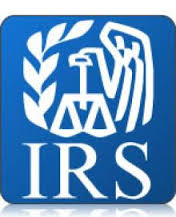 L’extourne, le dernier recours.La réforme de 2015 et ses impacts : déclaration, audit, organisation, 1042s…L’assistance de votre dépositaire local pour votre information sur le détail de ses paiements d’impôt pour votre compte à l’IRS (Fichiers)Evolution des textes et des pratiques locales : service juridique et dépositaireLe contrôle au quotidien des revenus et des clients bénéficiaires.Les procédures internesLa formation des personnelsLes correspondants QualifiedIntermediaryLes procédures écrites en place : fiches de poste…Les cahiers de procédure sur la conduite à tenir par le personnel en réaction à certaines situations (relances, fermeture du compte, taxation d’office…)Réalisation pratique de votre déclaration 1042 Annuelle à l’IRS de A Z.Que faire sans comptabilité client en USDL’aide de l’IT pour l’extraction de tous vos coupons payés à vos clients, à d’autres QI, sur des P/E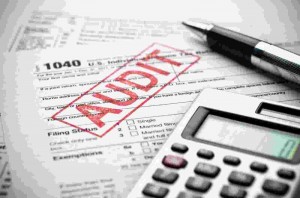 Automatisation des pointagesTableau de bordLa maîtrise de vos revenus et des justificatifs clients même potentiels (séries spéciales)Le suivi des échéances de votre déclaration à l’IRSLe problème des délaisLa Cohérence In/Out, des montants de chaque catégorie fiscaleRecherche et résolution des écarts justifiés et non justifiésLes déclarations rectificativesDéclaration : Génération de vos 1042S et automatisationDétail de l’envoi et du remplissage de la 1042 globaleLa preuve d’envoi un problème résoluLe rapprochement : base du contrôle de l’IRSLe contrôle sur place. Par qui faire traiter un contrôle sur place : les correspondants QI, le service juridique ?Le nouveau travail du RO responsibleOfficerLa facture, mutualisation ?Comment agir pour le passer au mieux ?Les limites du QualifiedIntermediary : limités aux valeurs US, peu documentés, les OPCVML’IntervenantA mis en place dans une grande société de bourse française les procédures QI lors de leur apparition et coordonné celles-ci avec la banque maison-mère. Correspondant pour la société avec l’IRS. Interlocuteur des auditeurs de l’IRS lors des contrôles sur placeVaR : Value at RiskVaR : Fondamentaux et application sur excelLa maîtrise du risque est un élément essentiel pour tous les établissements financiers qui doivent cerner leurs risques et les éliminer.Objectif du séminaire:● Identifier les enjeux de la Value at Risk
● Savoir mettre en oeuvre un outil de mesure des risques selon une approche de VaR
● Déterminer les méthodes de calculs de VaR adaptés à sa gestion des risques
● Les applications pratiques et exemples sur Excel sont très largement employés durant cette formation. Public:Toute personne concernée par le risque et sa maîtrise,ContrôleursAuditsValue At Risk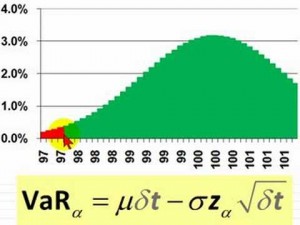 L’Intervenant :bénéficie de 15 ans d’expérience en Asset Management Capital Market, MarketRisk et d’Analyste Quantitatif (BNPP, SGCIB) Master Finance de Marché et Gestion des capitaux (CNAM & ESSEC) et DEA Probabilités et Finance ProgrammeIntroduction
● Le cas LTCM
● LaValue at Risk pour qui et pourquoi
● Rappel historiqueApplications sur EXCEL :
■ EXCEL – Exemple pédagogiqueComprendre la VaR
● Typologie des risques
● Définition mathématique
● Paramètre de la Value at RiskIllustrations :
■ Documentations Bâloises et bancaireVaR historique
● Méthodologie
● Bonne et mauvaise méthodes
● Les facteurs de risques
Applications sur Excel :
■VaR d’un contrat à terme sur le change
■Mapping d’un portefeuille obligataireVaR paramétrique
● Rappel de probabilité
● Le cadre gaussien et ses limites
● Extension du cadre gaussien
● La méthode RiskMetrics
Applications sur EXCEL :
■ Application au calcul de la VaR d’un portefeuille actionVaR Monte Carlo
● Contexte
● Principe
● Exemple heuristique sur une action
Applications sur Excel :
■ Exemple heuristique sur une action
■ Calcul de la VaR d’un portefeuille diversifiéFaiblesse et alternative à la Value at Risk● Comparaison des méthodes
● CVaR
● Stress Test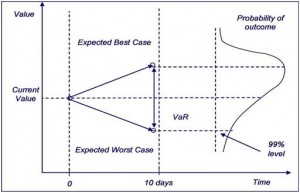 Fondamentaux des Marchés FinanciersFondamentaux: objectif du séminaire
● Comprendre l’organisation des marchés financiers
● Identifier les métiers et l’interaction entre acteurs
● Comprendre le rôle et le fonctionnement des produits
● Identifier les risques et les contrôles à mettre en placeL’Intervenant :bénéficie de 15 ans d’expérience en Asset Management Capital Market et MarketRisk (BNPP, SGCIB),Master Finance de Marché et Gestion des capitaux (CNAM & ESSEC) et DEA Probabilités et Finance 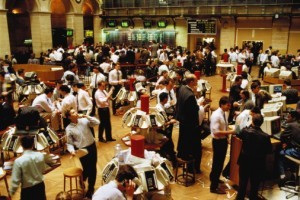 ProgrammeFondamentaux: Organisation et fonctionnement
● Historique
● Rôle des marchés financiers
● Organisation et fonctionnementActeurs et Métiers
● Les acteurs des marchés financiers
● Zoom sur l’acteur Banque
● Chaîne Front to Back
Application :
■ Jeu de rôle – Simulation d’une salle de marché
■ Identifier les acteurs au coeur de la crise des subprimesProduits de taux
● Marché monétaire et obligataire
● Valorisation, mode de cotation, courbe des taux, indices
■ Calcul du prix d’une obligationProduits actions, change et commodities
● Valorisation, dividende, OST, indices
● Caractéristique et fonctionnement du marché des changes
● Matières premières
Application :
■ Etude d’une notice d’introduction en Bourse
■ Arbitrage de devise
■ Marché du Cacao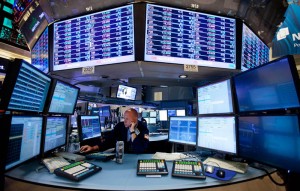 Produits dérivés
● Produit vanille. Contrats à terme, swap, options
● Histoire, rôle, fonctionnement.Pricing et smile de volatilité
● Options exotiques, combinaison d’options vanille
● Produits structurés : définition et exemple de montage
Exercice :
■ Principe de l’appel de marge des futures
■ Réplication d’un produit réel de marchéRisques de marchés
● Typologie des risques
● Volatilité, risque de taux, Grecs des options
● VaR
Application :
■ Calcul de VaRSéminaire sur mesureDevenir Compliance Officer FatcaMettre en place Fatca quel que soit votre pays / Set up Fatca whateveryour countryDevenez un Compliance Officer Fatca reconnu Become a recognized Fatca Compliance Officer (English version below)Que vous soyez en Fatca de base en IGA 1 ou 2 Reciprocal ou non, dans tous les cas nous pouvons vous assisterNous avons conçu une formation intensive d’une semaine alliant la théorie et beaucoup de pratique pour vous permettre de mettre en place rapidement les bons choix pour votre établissement.Devenir Compliance Officer Fatca : Toutes vos difficultés particulières pratiques seront étudiées, de nombreux quizz et exemples concrets seront donnés.Chaque étape sera décrite de A à Z pour vous rendre Fatca compliantNotammentréaliser matériellement votre demande de GIIN auprès de l’IRSdocumenter vos comptesrechercher les indices d’américanitéCalculer l’agrégation dans le reportingEtre autorisé au reporting par l’IRSRéaliser le reporting annuel auprès de l’IRSLes solutions informatiques…La réorganistion des process, des servicesLes livres de procédure, la formation des personnelsVous appréhenderez les effets de Fatca au quotidien dans les relations avec vos clients, vos confrères compliants ou non, les problèmes transfrontaliersComment rédiger les nouvelles ouvertures de comptes, les contrats interbancaires, les waivers…produits concernés ou nonactivités soumises totalement/partiellement ou hors champSon but est de répondre à toutes vos questions théoriques et pratiques (Calculer le Passthrupayment, qu’est ce que l’EUSD, un FDAP, les nouveaux indices de connexion US…) l’impact sur vos différentes branchesLes dernières notices de l’IRS seront étudiées ainsi que les toutes dernières actualités (UE OCDE)Cette semaine sera validée par une Attestation de Formation de « Compliance Officer Confirmé » délivrée par Boetie ConseilIl s’adresse particulièrement aux :-Directeurs GénérauxFiscalistes internationauxCompliance OfficerPoint of ContactAuditsSon espritFatca en France donne les bases techniques pour maîtriser le système FFI ou NFFE et de FATCA. Il répond aux questions et aux problèmes pratiques que génèrent sa mise en place et son application au quotidienBoetie Conseil est en pointe sur ce thème et possède d’ailleurs WWW.FATCA.FRLes choix d’organisation dans votre structure ainsi que leurs conséquences tant fiscales qu’en volume de travail ou niveau du risque seront aussi abordés.Cette semaine se réalise à Paris 9°, au centre de la capitale. La documentation est fournie et le déjeuner est assuré en club de Direction. Le petit-déjeuner et les pauses café sont aussi inclus.Nous pouvons aussi assurer ce séminaire dans vos locaux.Pour votre séjour en France nous pouvons aussi vous assister pour les modalités pratiques.Pour toute question, inscription ou complément d’information, n’hésitez pas à nous contacter au33 6 86 18 27 77 , ou nous écrire contact@boetieconseil.com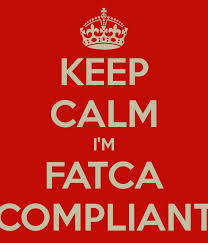 L’Intervenant Fiscaliste International pour HSBC, il a mis en place dans une grande société de bourse française les procédures Qualified  Intermediary lors de leur apparition et coordonné celles-ci avec la banque maison-mère. Correspondant pour la société avec l’IRS. Interlocuteur des auditeurs de l’IRS lors des contrôles sur place.Séminaire sur 5 jours soit 35 heures de formationSur devis : nous contacter suivant la durée désirée, le lieu et le nombre de personnesProgramme détaillé sur demandecontact@boetieconseil.com33 6 86 18 27 77English versionSet up Fatca whatever your country
Become a recognized Fatca Compliance Officer Whether you are in Fatca basic in IGA 1 or 2 Reciprocal or not, in any case we can assist you
We have designed an intensive one-week training course that combines theory and practice to help you quickly set the right choices for your school.
All your specific practical difficulties will be studied, numerous quizzes and concrete examples will be given.Training and documentation can be in english if you whishAll of us are english fluent
Each step will be described from A to Z to get you Fatca compliant
Especially
• materially realize your GIIN application with the IRS
• document your accounts
• search for indices of americaneity
• Calculate aggregation in reporting
• Being authorized to report by the IRS
• Carry out annual reporting to the IRS
• IT solutions …• Reorganization of processes, services
• Procedural books, training of personnel
You will see the effects of Fatca on a daily basis in the relations with your customers, your compliant colleagues or not, cross-border problems
How to write new account openings, interbank contracts, waivers …
• Products concerned or not
• Activities subject totally / partially or out of scope
Its purpose is to answer all your theoretical and practical questions (Calculate the Passthru payment, what the EUSD, an FDAP, the new US connection indices …) the impact on your different branches
The latest IRS notices will be studied as well as the latest news (EU OECD)
This week will be validated by a « Confirmed Compliance Officer » Training Certificate issued by Boetie Conseil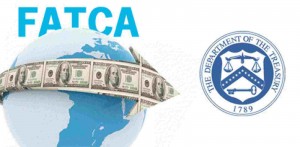 It is particularly suitable for:
• -Directors General
• International Fiscalists
• Compliance Officer
• Point of Contact
• AuditsHis mind:
Fatca in France gives the technical bases to master the FFI or NFFE system and FATCA. It answers the questions and practical problems generated by its implementation and its daily application. Boetie Conseil is at the forefront of this theme and possesses besides WWW.FATCA.FR
The organizational choices in your structure as well as their consequences as regards tax, work volume or level of risk will also be addressed.
This week is realized in Paris . The documentation is provided and lunch is provided in the management club. Breakfast and coffee breaks are also included.
We can also provide this seminar on your premisesFor your stay in France we can also assist you for the practicalities
For any question, registration or additional information, do not hesitate to contact us on33 6 86 18 27 77, or write to us
Contact@boetieconseil.comThe Speaker
As an international tax specialist for HSBC, he set up the Qualified Intermediary procedures at a large French stock exchange company when they first appeared and coordinated them with the parent company. Correspondent for the company with the IRS.Interlocutor of the IRS auditors during on-the-spot checks.On request: contact us quotation according to the desired duration, the place and the number of peopleOn 5 days = 35 hours of training
Detailed program on requestSéminaire sur mesureDevenir un Responsible Officer Qualified IntermediaryQuelles évolutions après la réforme du QualifiedIntermediary, les nouvelles règles, nouveaux rôles et nouvelle organisation. Comment rester compliantContrôlez la documentation client. Suivez les retenues fiscales et rédigez les déclarations fiscales annuelles, impacts au quotidien s’adresse particulièrement aux :Correspondants QualifiedIntermediary /IRS,Compliance Officers,ResponsibleOfficerFiscalistes spécialisés en Conventions Internationales,Objectif du Séminaire:Maîtriser le système de QualifiedIntermediary de A à Z : Les actions quotidiennes, La réalisation du reporting annuel, Gérer les contrôles de l’IRS.Coordonner votre action avec le Compliance Officer FatcaLivres de procédureDétection et suivi des incidentsFormation des collègues…Son esprit. Il répond aux questions et aux problèmes pratiques que génèrent sa mise en place et son application au quotidien, Il répond aussi aux questions et au suivi de reporting de l’IRS, de formation des équipe et des nouveaux process à instaurerPour toute question, inscription ou complément d’information, n’hésitez pas à nous contacter au 06 86 18 27 77 , ou nous écrire :  contact@boetieconseil.comL’IntervenantA mis en place dans une grande société de bourse française les procédures QI lors de leur apparition et coordonné celles-ci avec la banque maison-mère. Correspondant pour la société avec l’IRS. Interlocuteur des auditeurs de l’IRS lors des contrôles sur placeDurée : suivant vos besoinsSur devisSéminaires sur mesureNous créons des séminaires sur mesure adaptés à vos besoins spécifiquesDans vos locaux, même hors Europe, ou les nôtresEn français comme en anglaisDevis gratuitNous pouvons à votre choix y incorporer d’autres activitésNos intervenants ont signé une clause de confidentialitéCustomised Seminars
We create tailor-made seminars tailored to your specific needs
In your premises, even outside Europe, or ours
In French as in English
Free quote
We can at your choice incorporate other activities
Our stakeholders have signed a confidentiality clauseFor your stay in France we can also assist you for the practicalities
Des séminaires intensifs sur mesure en « one to one »ou en groupe sur 2 à 5 jours sont aussi dispensés dans nos locaux comme dans les vôtres:Devenir un Compliance Officer FatcaÊtre Responsible Officer Qualified IntermediaryOu tout autre sujet de votre choix sur devisPour toute question, inscription ou complément d’information, n’hésitez pas à nous contacter au 06 86 18 27 77 , ou nous écrire :  contact@boetieconseil.comThèmes des SéminairesBoetie Conseil 2020 / 2021NOUVEAUTESProtection des Données et GDPR                                                                                           p 4La Loi Pacte                                 https://www.boetieconseil.com/loi-pacte-et-epargne/5 Innovations Technologiques Révolutionnant l'Entreprise                                             p 5FISCALITE FRANCAISEFiscalité des Opérations sur Titres dans le Monde (1j)                                                      p 6Formation PEA PEA-PME PEA-PMI (1j)                                                                                 p 7Fiscalité de l'Assurance-Vie et loi Sapin 2   (1j)                                                                   p 8Maîtrise des IFU Imprimés Fiscaux Uniques 2561 Bis Ter Quater (1j)                            p 9Compte titre Succession Partage (1j)                                                                                  p 10Quelle Fiscalité appliquer selon les titres selon les clients Long (2j)                            p 12Fiscalité suivant les titres et les clients Court (1j)                                                            p 12Pratique des Récupérations Fiscales (1j)                                                                             p14BACK-OFFICEOpérations sur titres Fiscalité particularités dans le monde(2j)                                   p 16Corporate Action particularités et gestion du multiplace (2j)                                       p 18Opérations sur Titres OST Comment les fiabiliser et gérer les sinistres (2j)               p 21Caractéristiques d’un progiciel d’opérations sur titres (1j)                                            p 25Contrôle Dépositaire et OPCVM (1j)                                                                                   p 27FISCALITE INTERNATIONALE FATCA OCDE et QIFATCAOrganisation des FFI suivant Fatca IGA1 IGA2 ou OCDE Nouveau (1j)                        p 29Fatca : Application en France et dans le Monde/ Accord IGA1 OCDE  (2j)                  p 32Echanges fiscaux EAR OCDE CRS DAC 2 et coordination avec Fatca  (1j)                    p 35Paradis fiscaux compliance et limites légales (1j)                                                            p 37Assurances Mutuelles comment appliquer Fatca et OCDE (2j)                                     p 39Fatca Passthru Payment Coupons et Pénalités (1j)                                                         p 42Formation Fatca dans les Sociétés de Gestion (1j)                                                           p 44Mise en Conformité Fatca Ouvertures de comptes (1j)                                                   p 46QUALIFIED INTERMEDIARYQualified Intermediary et nouvelles obligations Formation Courte (1j)                     p 48Qualified Intermediary et nouvelles obligations Formation longue (2j)                     p 50MATHEMATIQUES FINANCIERESValue at RiskVaR : Fondamentaux et application sur excel (2j)                                    p 53Fondamentaux-des-marches-financiers (2j)                                                                      p 55Séminaires sur MesureDevenir Compliance Officer Fatca                                                                                       p 57Devenir Responsible Officer Qualified Intermediary                                                     p 62Autres Thèmes                                                                                                                         P 64AnnexesCalendrier                                                                                                                                 p 65Tarifs                                                                                                                                          p 68Séminaires sur MesureDevenir Compliance Officer Fatca                                                   sur demandeDevenir Responsible Officer Qualified Intermediary                     sur demandeAutres Thèmes                                                                                    sur demandeTarifs des séminaires de Boetie ConseilJoursEur HTNOUVEAUTESLe General Data Protection Regulation (GDPR) sur la protection des données 11 4505 Innovations Technologiques Révolutionnant l'Entreprise11 490FISCALITE FRANCAISEFiscalité des Opérations sur Titres dans le Monde (1j)11 730Formation PEA PEA-PME PEA-PMI (1j)11 730Fiscalité de l'Assurance-Vie et loi Sapin 2   (1j)11 730Maîtrise des IFU Imprimés Fiscaux Uniques 2561 Bis Ter Quater (1j)11 490Compte titre Succession Partage (1j)11 490Quelle Fiscalité appliquer selon les titres selon les clients Long (2j)22 490Fiscalité suivant les titres et les clients Court (1j)11 730Pratique des Récupérations Fiscales (1j)11 730BACK-OFFICEOpérations sur titres Fiscalité gérer en multiplace (2j)22 230Corporate Action particularités et fiscalités dans le monde (2j)22 230Opérations sur Titres OST Comment les fiabiliser et gérer les sinistres (2j)22 230Caractéristiques d’un progiciel d’opérations sur titres (1j)11 730Contrôle Dépositaire et OPCVM (1j)11 730FISCALITE INTERNATIONALE FATCA OCDE et QIFATCAOrganisation des FFI suivant Fatca IGA1 IGA2 ou OCDE Nouveau (1j)11 730Fatca : Application en France / Accord IGA1 OCDE  (2j)22 450Echanges Automatiques Fiscaux EAR OCDE CRS DAC 2 Coordonner avec Fatca (1j)11 150 Paradis fiscaux compliance et limites légales (1j)11 730Assurances Mutuelles comment appliquer Fatca et OCDE (2j)22 450Fatca PassthruPayment Coupons et Pénalités (1j)11 730Formation Fatca dans les Sociétés de Gestion (1j)11 730Mise en Conformité Fatca Ouvertures de comptes (1j)11 730QUALIFIED INTERMEDIARYQualified Intermediary et nouvelles obligations Formation Courte (1j)11 730Qualified Intermediary et nouvelles obligations Formation longue (2j)22 450MATHEMATIQUES FINANCIERESValue at RiskVaR : Fondamentaux et application sur excel (2j)22 490Fondamentaux-des-marches-financiers (2j)22 230SEMINAIRES SUR MESUREDevenir Compliance Officer FatcaSur devisDevenir Responsible Officer Qualified IntermediarySur devisAutres ThèmesSur devis